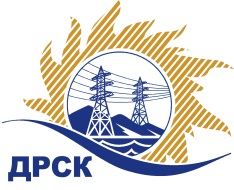 Акционерное Общество«Дальневосточная распределительная сетевая  компания»ПРОТОКОЛ № 385/МТПиР-РЗакупочной комиссии по рассмотрению предложений по открытому электронному запросу предложений на право заключения договора на поставку: «Трансформаторы тока 110 кВ.»  Закупка № 1219 ГКПЗ 2016ПРИСУТСТВОВАЛИ: 10 членов постоянно действующей Закупочной комиссии АО «ДРСК»  2-го уровня.ВОПРОСЫ, ВЫНОСИМЫЕ НА РАССМОТРЕНИЕ ЗАКУПОЧНОЙ КОМИССИИ: О  рассмотрении результатов оценки заявок Участников.О признании заявки несоответствующим условиям закупкиО признании заявок соответствующими условиям запроса предложений.О предварительной ранжировке предложений.О проведении переторжкиРЕШИЛИ:По вопросу № 1:Признать объем полученной информации достаточным для принятия решения.Утвердить цены, полученные на процедуре вскрытия конвертов с предложениями участников открытого запроса предложений.	По вопросу № 2Отклонить заявку участника АО "ДЭТК" (680001, г. Хабаровск, ул. Менделеева, д. 1 "А",  от дальнейшего рассмотрения.              По вопросу № 3Признать предложения ООО "ВЭО" (680000 г. Хабаровск, ул. Дзержинского, 65, оф. 512), ООО "ТД "Пермснаб" (614064, Россия, Пермский край, г. Пермь, ул. Героев Хасана, д. 44), ООО "ЭТС" (680014 г.Хабаровск, переулок Гаражный, 30-А.), ООО "ИК ПРОГРЕСС" (620050, Россия, Свердловская обл., г. Екатеринбург, ул. Маневровая, д. 9, оф. 42) соответствующими условиям закупки и принять их к дальнейшему рассмотрению.       По вопросу № 4        Утвердить предварительную ранжировку предложений Участников:По вопросу № 5      Провести переторжку.   Допустить к участию в переторжке предложения следующих участников: ООО "ВЭО" (680000 г. Хабаровск, ул. Дзержинского, 65, оф. 512), ООО "ТД "Пермснаб" (614064, Россия, Пермский край, г. Пермь, ул. Героев Хасана, д. 44), ООО "ЭТС" (680014 г.Хабаровск, переулок Гаражный, 30-А.), ООО "ИК ПРОГРЕСС" (620050, Россия, Свердловская обл., г. Екатеринбург, ул. Маневровая, д. 9, оф. 42)     Определить форму переторжки: заочная.4.    Назначить переторжку на 06.04.2016 в 14:00 час. (благовещенского времени).    5.Место проведения переторжки: ЭТП b2b-energo6. Ответственному секретарю Закупочной комиссии уведомить участников, приглашенных к участию в переторжке, о принятом комиссией решенииТел.397-260г. Благовещенск_ 5 апреля 2016 г.Наименование участника и его адресПредмет заявки на участие в запросе предложений1ООО "ВЭО" (680000 г. Хабаровск, ул. Дзержинского, 65, оф. 512)Цена: 2 631 400,00 руб. (цена без НДС: 2 230 000,00 руб.)2ООО "ТД "Пермснаб" (614064, Россия, Пермский край, г. Пермь, ул. Героев Хасана, д. 44)Цена: 2 643 200,00 руб. (цена без НДС: 2 240 000,00 руб.)3ООО "ЭТС" (680014 г.Хабаровск, переулок Гаражный, 30-А.)Цена: 2 950 000,00 руб. (цена без НДС: 2 500 000,00 руб.)4ООО "ИК ПРОГРЕСС" (620050, Россия, Свердловская обл., г. Екатеринбург, ул. Маневровая, д. 9, оф. 42)Цена: 3 186 000,00 руб. (цена без НДС: 2 700 000,00 руб.)Участник предложил оборудование на сумму 3 540 00,00 руб.  без учета НДС. Указанная сумма превышает плановую стоимость 2 790 000 руб., что не соответствует требованиям закупочной документации (п. 2.4.6.2).Место в предварительной ранжировкеНаименование участника и его адресЦена предложения на участие в закупке без НДС, руб.Балл по неценовой предпочтительности1 местоООО "ВЭО" (680000 г. Хабаровск, ул. Дзержинского, 65, оф. 512)2 230 000,003,02 местоООО "ТД "Пермснаб" (614064, Россия, Пермский край, г. Пермь, ул. Героев Хасана, д. 44)2 240 000,003,03 местоООО "ЭТС" (680014 г.Хабаровск, переулок Гаражный, 30-А.)2 500 000,003,04 местоООО "ИК ПРОГРЕСС" (620050, Россия, Свердловская обл., г. Екатеринбург, ул. Маневровая, д. 9, оф. 42)2 700 000,003,0Ответственный секретарь Закупочной комиссии  2 уровня АО «ДРСК»____________________М.Г. ЕлисееваИсп.Терёшкина Г.М.